การให้ข้าราชการครูและบุคลากรทางการศึกษามีหรือเลื่อนเป็นวิทยฐานะชำนาญการพิเศษ1. หลักกฎหมาย	“มาตรา 54 การให้ข้าราชการครูและบุคลากรทางการศึกษามีวิทยฐานะใด และการเลื่อนเป็น วิทยฐานะใดต้องเป็นไปตามมาตรฐานวิทยฐานะตามมาตรา 42 ซึ่งผ่านการประเมิน ทั้งนี้ ให้คำนึงถึง
ความประพฤติ ด้านวินัย คุณธรรม จริยธรรม จรรยาบรรณวิชาชีพ ประสบการณ์ คุณภาพการปฏิบัติงาน
ความชำนาญการ ความเชี่ยวชาญ ผลงานที่เกิดจากการปฏิบัติหน้าที่ในด้านการเรียน การสอน
ตามหลักเกณฑ์และวิธีการที่ ก.ค.ศ. กำหนด”2. กฎหมายและระเบียบที่เกี่ยวข้อง2.1	มาตรา 42 มาตรา 53 และมาตรา 54 แห่งพระราชบัญญัติระเบียบข้าราชการครูและบุคลากรทางการศึกษา พ.ศ. 2547 และที่แก้ไขเพิ่มเติม	2.2 การปฏิรูปการศึกษาในภูมิภาคของกระทรวงศึกษาธิการ ตามคำสั่งหัวหน้าคณะรักษาความสงบแห่งชาติ ที่ 19/2560 สั่ง ณ วันที่ 3 เมษายน 2560  	2.3 คำวินิจฉัยคณะกรรมการขับเคลื่อนปฏิรูปการศึกษาของกระทรวงศึกษาในภูมิภาค ตามประกาศคณะกรรมการขับเคลื่อนปฏิรูปการศึกษาของกระทรวงศึกษาธิการในภูมิภาค ประกาศ ณ วันที่ 7 เมษายน 2560	2.4 พระราชบัญญัติเงินเดือน เงินวิทยฐานะ และเงินประจำตำแหน่งข้าราชการครูและบุคลากรทางการศึกษา พ.ศ. 2547 และที่แก้ไขเพิ่มเติม	2.5	มาตรฐานตำแหน่งและมาตรฐานวิทยฐานะของข้าราชการครูและบุคลากรทางการศึกษา 
             	2.5.1 มาตรฐานตำแหน่งและมาตรฐานวิทยฐานะของข้าราชการครูและบุคลากรทางการศึกษา
ตามหนังสือสำนักงาน ก.ค.ศ. ที่ ศธ 0206.3/ว 17 ลงวันที่ 21 ตุลาคม 2548 	2.5.2 การปรับปรุงมาตรฐานตำแหน่งและมาตรฐานวิทยฐานะของข้าราชการครูและบุคลากรทางการศึกษาสายงานการสอน ตามหนังสือสำนักงาน ก.ค.ศ. ที่ ศธ 0206.4/ว 20 ลงวันที่
5 กรกฎาคม 2560 	2.5.3 มาตรฐานตำแหน่งและมาตรฐานวิทยฐานะของข้าราชการครูและบุคลากรทางการศึกษา ตามหนังสือสำนักงาน ก.ค.ศ. ที่ ศธ 0206.4/2533 ,2534 ลงวันที่ 31 สิงหาคม 2553 	2.6	หลักเกณฑ์และวิธีการให้ข้าราชการครูและบุคลากรทางการศึกษามีหรือเลื่อนวิทยฐานะชำนาญการพิเศษ มี 5 หลักเกณฑ์ ดังนี้     	2.6.1 หลักเกณฑ์และวิธีการให้ข้าราชการครูและบุคลากรทางการศึกษามีวิทยฐานะ
และเลื่อนวิทยฐานะ ตามหนังสือสำนักงาน ก.ค.ศ. ด่วนที่สุด ที่ ศธ 0206.4/ว 17 ลงวันที่ 30 กันยายน 2552 	2.6.2 หลักเกณฑ์และวิธีการให้ข้าราชการครูและบุคลากรทางการศึกษาในจังหวัดยะลา ปัตตานี นราธิวาส และสงขลา (เฉพาะพื้นที่อำเภอเทพา สะบ้าย้อย นาทวี และจะนะ) มีวิทยฐานะชำนาญการและมีหรือเลื่อนเป็นวิทยฐานะชำนาญการพิเศษ ตามหนังสือสำนักงาน ก.ค.ศ. ที่ ศธ 0206.4/ว 10 ลงวันที่ 29 กรกฎาคม 2554 	2.6.3 หลักเกณฑ์และวิธีการให้ข้าราชการครูและบุคลากรทางการศึกษาผู้มีผลงานดีเด่น
ที่ประสพผลสำเร็จเป็นที่ประจักษ์มีวิทยฐานะหรือเลื่อนเป็นวิทยฐานะชำนาญการพิเศษ และวิทยฐานะเชี่ยวชาญ ตามหนังสือสำนักงาน ก.ค.ศ. ที่ ศธ 0206.3/ว 13 ลงวันที่ 1 สิงหาคม 2556 	2.6.4 หลักเกณฑ์และวิธีการให้ข้าราชการครูและบุคลากรทางการศึกษา ตำแหน่งครู มีวิทยฐานะและเลื่อนวิทยฐานะ ตามหนังสือสำนักงาน ก.ค.ศ. ที่ ศธ 0206.3/ว 21 ลงวันที่ 5 กรกฎาคม 2560 	2.6.5 หลักเกณฑ์และวิธีการให้ข้าราชการครูและบุคลากรทางการศึกษา สายงานบริหารการศึกษา
มีวิทยฐานะชำนาญการพิเศษและมีวิทยฐานะเชี่ยวชาญ ตามหนังสือสำนักงาน ก.ค.ศ. ด่วนที่สุด ที่ ศธ 0206.4/ว 12 ลงวันที่ 7 กันยายน 2561 	2.7 หลักเกณฑ์และวิธีการพัฒนาข้าราชการครูและบุคลากรทางการศึกษา 	5.7.1 หลักเกณฑ์และวิธีการพัฒนาข้าราชการครูและบุคลากรทางการศึกษาก่อนแต่งตั้ง
ให้มีและเลื่อนเป็นวิทยฐานะชำนาญพิเศษ และวิทยฐานะเชี่ยวชาญ ตามหนังสือสำนักงาน ก.ค.ศ.
ที่ ศธ 0206.7/ว 3 ลงวันที่ 7 เมษายน 2554 	2.7.2 หลักเกณฑ์และวิธีการพัฒนาข้าราชการครูและบุคลากรทางการศึกษา สายงานการสอนตามหนังสือสำนักงาน ก.ค.ศ. ที่ ศธ 0206.7/ว 22 ลงวันที่ 5 กรกฎาคม 2560 	2.7.3 การแก้ไขหลักเกณฑ์และวิธีการพัฒนาข้าราชการครูและบุคลากรทางการศึกษา
สายงานการสอน ตามหนังสือสำนักงาน ก.ค.ศ. ที่ ศธ 0206.7/ว 14 ลงวันที่ 25 กันยายน 2561 2.8 มติ ก.ค.ศ. อื่น ๆ ที่เกี่ยวข้อง (ถ้ามี)3. คำชี้แจงประกอบหน้าคำสั่งการกรอกรายละเอียดในหน้าคำสั่งให้ดำเนินการดังต่อไปนี้3.1 หมายเลข  ให้ระบุหน่วยงานที่ออกคำสั่ง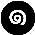 3.2 หมายเลข  ให้ระบุลำดับที่/ปีที่ออกคำสั่ง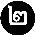 3.3 หมายเลข  ให้ระบุชื่อคำสั่ง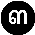 		3.3.1 ชื่อคำสั่ง “ให้ข้าราชการครูและบุคลากรทางการศึกษามีวิทยฐานะชำนาญการพิเศษ” ได้แก่ วิทยฐานะดังต่อไปนี้			(1) รองผู้อำนวยการสำนักงานเขตพื้นที่การศึกษาชำนาญการพิเศษ			(2) รองผู้อำนวยการสำนักงาน กศน. จังหวัด/กรุงเทพมหานครชำนาญการพิเศษ		3.3.2 ชื่อคำสั่ง “ให้ข้าราชการครูและบุคลากรทางการศึกษาเลื่อนเป็นวิทยฐานะชำนาญการพิเศษ” ได้แก่ วิทยฐานะดังต่อไปนี้			(1) ครูชำนาญการพิเศษ			(2) รองผู้อำนวยการชำนาญการพิเศษ			(3) ผู้อำนวยการชำนาญการพิเศษ			(4) ศึกษานิเทศก์ชำนาญการพิเศษ3.4 หมายเลข  ให้ระบุกฎหมาย ระเบียบ หลักเกณฑ์ วิธีการ และมติที่เกี่ยวข้องให้ครบถ้วน ได้แก่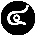    	3.4.1 ยื่นขอตามหลักเกณฑ์และวิธีการฯ ว 17/2552 ให้ระบุหลักเกณฑ์และวิธีการ
ที่เกี่ยวข้อง เช่น ว 17/2548 และ ว 3/2554		3.4.2 ยื่นขอตามหลักเกณฑ์และวิธีการฯ ว 13/2556 ให้ระบุหลักเกณฑ์และวิธีการ
ที่เกี่ยวข้อง เช่น ว 17/2548, ว 3/2554, ว 13/2554 และหนังสือสำนักงาน ก.ค.ศ. ที่ ศธ 0206.4/2533, 2534 ลงวันที่ 31 สิงหาคม 2553 	3.4.3 ยื่นขอตามหลักเกณฑ์และวิธีการฯ ว 21/2560 ให้ระบุหลักเกณฑ์และวิธีการ
ที่เกี่ยวข้อง เช่น ว 20/2560, ว 22/2560 และ ว 14/2561	3.4.4 ยื่นขอตามหลักเกณฑ์และวิธีการฯ ว 10/2554 ให้ระบุหลักเกณฑ์และวิธีการ
ที่เกี่ยวข้อง เช่น ว 17/2548 	3.4.5 ยื่นขอตามหลักเกณฑ์และวิธีการฯ ว 12/2561 ให้ระบุหลักเกณฑ์และวิธีการ
ที่เกี่ยวข้อง เช่น ว 13/2554 และหนังสือสำนักงาน ก.ค.ศ. ที่ ศธ 0206.4/2533 ,2534 ลงวันที่ 
31 สิงหาคม 2553 3.5 หมายเลข  ให้ระบุชื่อ กศจ. หรือ อ.ก.ค.ศ. ที่ ก.ค.ศ. ตั้ง ครั้งที่ประชุม และวันที่มีมติอนุมัติ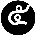 3.6 หมายเลข  ให้ระบุจำนวนผู้ได้รับการให้มีวิทยฐานะ ตามบัญชีรายละเอียดแนบท้ายคำสั่ง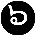 3.7 หมายเลข  ให้ระบุวัน เดือน ปี ที่ผู้มีอำนาจสั่งบรรจุและแต่งตั้งลงนามในคำสั่ง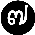 3.8 หมายเลข  ให้ระบุลายมือชื่อของผู้มีอำนาจสั่งบรรจุและแต่งตั้ง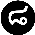 4. คำชี้แจงประกอบบัญชีรายละเอียดแนบท้ายคำสั่งการกรอกบัญชีรายละเอียดแนบท้ายคำสั่งในแต่ละช่องรายการให้ดำเนินการ ดังต่อไปนี้4.1 หมายเลข  “ที่” ให้ระบุลำดับที่ผู้ได้รับการให้มีหรือเลื่อนวิทยฐานะ4.2 หมายเลข  “ชื่อ-ชื่อสกุล เลขประจำตัวประชาชน” ให้ระบุชื่อ-ชื่อสกุล เลขประจำตัวประชาชน 4.3 หมายเลข  “วุฒิ/วิชาเอก/สถาบันการศึกษา” ให้ระบุชื่อคุณวุฒิและวงเล็บสาขาวิชาเอก สถาบันการศึกษาที่สำเร็จ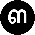 4.4 หมายเลข  “ใบอนุญาตประกอบวิชาชีพ” ให้ระบุเลขที่ใบอนุญาตประกอบวิชาชีพ 
วันที่ออกและวันที่หมดอายุ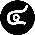 	4.5 หมายเลข   “ตำแหน่ง/สังกัดเดิม” ให้ระบุชื่อตำแหน่ง หน่วยงานการศึกษา วิทยฐานะ ตำแหน่งเลขที่ ตำแหน่งเลขที่จ่ายตรง เงินเดือน (อันดับและอัตราเงินเดือน)4.6 หมายเลข  “วัน เดือน ปีที่ผ่านการพัฒนา” ให้ระบุวัน เดือน ปีที่ผ่านการพัฒนา
ก่อนแต่งตั้งให้มีหรือเลื่อนเป็นวิทยฐานะชำนาญการพิเศษ 4.7 หมายเลข  “ให้มีหรือเลื่อนเป็นวิทยฐานะ” ให้ระบุวิทยฐานะ เงินเดือน (อันดับและอัตราเงินเดือน) ที่เลื่อนวิทยฐานะสูงขึ้น 4.8 หมายเลข  “ตั้งแต่วันที่” ให้ระบุวัน เดือน ปี ที่ให้มีหรือเลื่อนวิทยฐานะ4.9 หมายเลข  “หมายเหตุ” ให้ระบุกรณีอื่น ๆ ที่เป็นเงื่อนไขเฉพาะราย (ถ้ามี) 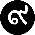 5. ข้อสังเกต5.1 หนังสือสำนักงาน ก.ค.ศ. ที่ระบุในหน้าคำสั่งให้เลือกใช้เฉพาะที่เกี่ยวข้อง	5.2 วันให้มีหรือเลื่อนวิทยฐานะต้องเป็นไปตามมติ กศจ. หรือ อ.ก.ค.ศ. ที่ ก.ค.ศ.ตั้ง หรือ มติ ก.ค.ศ.	5.3 ตรวจสอบหลักฐานการผ่านการพัฒนาข้าราชการครูและบุคลากรทางการศึกษาว่ามีคุณสมบัติเฉพาะสำหรับวิทยฐานะ ตามหลักและวิธีการที่ ก.ค.ศ. กำหนด 	5.4 การให้ได้รับเงินเดือนให้เป็นไปตามที่ ก.ค.ศ. กำหนด คส. 5/2ตัวอย่างคำสั่งให้ข้าราชการครูและบุคลากรทางการศึกษามีหรือเลื่อนเป็นวิทยฐานะชำนาญการพิเศษ คำสั่ง………………………………………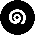  ที่ …………../……………..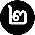  เรื่อง ให้ข้าราชการครูและบุคลากรทางการศึกษามีหรือเลื่อนเป็นวิทยฐานะชำนาญการพิเศษ	    อาศัยอำนาจตามความในมาตรา 53 และมาตรา 54 แห่งพระราชบัญญัติระเบียบข้าราชการครูและบุคลากรทางการศึกษา พ.ศ. 2547 และที่แก้ไขเพิ่มเติม พระราชบัญญัติเงินเดือน
เงินวิทยฐานะ และเงินประจำตำแหน่งข้าราชการครูและบุคลากรทางการศึกษา พ.ศ. 2547 และที่แก้ไขเพิ่มเติม * คำสั่งหัวหน้าคณะรักษาความสงบแห่งชาติ ที่ 19/2560 สั่ง ณ วันที่ 3 เมษายน 2560
เรื่อง การปฏิรูปการศึกษาในภูมิภาคของกระทรวงศึกษาธิการ ประกอบกับประกาศคณะกรรมการขับเคลื่อนปฏิรูปการศึกษาของกระทรวงศึกษาธิการในภูมิภาค ประกาศ ณ วันที่ 7 เมษายน 2560 
เรื่อง คำวินิจฉัยคณะกรรมการขับเคลื่อนปฏิรูปการศึกษาของกระทรวงศึกษาธิการในภูมิภาค 
** หนังสือสำนักงาน ก.ค.ศ. ด่วนที่สุด ที่ ศธ 0206.4/ว 17 ลงวันที่ 30 กันยายน 2552 หรือ ที่ ศธ 0206.4/ว 10 ลงวันที่ 29 กรกฎาคม 2554 หรือ ที่ ศธ 0206.3/ว 13 ลงวันที่ 1 สิงหาคม 2556 
ที่ ศธ 0206.3/ว 21 ลงวันที่ 5 กรกฎาคม 2560 หรือ ด่วนที่สุด ที่ ศธ 0206.4/ว 12 ลงวันที่ 7 กันยายน 2561 โดยอนุมัติ กศจ./อ.ก.ค.ศ. ที่ ก.ค.ศ.ตั้ง............................. ในการประชุมครั้งที่…./…. เมื่อวันที่…..............หรือ มติ ก.ค.ศ. ตามหนังสือสำนักงาน ก.ค.ศ. ที่ ศธ ......................... ลงวันที่ ................ ให้ข้าราชการครูและบุคลากรทางการศึกษามีหรือเลื่อนเป็นวิทยฐานะชำนาญการพิเศษ  จำนวน….ราย ดังบัญชีรายละเอียดแนบท้ายนี้ 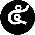 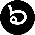  สั่ง ณ วันที่ ………………………. พ.ศ………..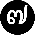             (ลงชื่อ) ………………………………………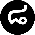         	   (….…………………………………..)                      		              (ตำแหน่ง)………………………….……….……หมายเหตุ 	* ให้ระบุเฉพาะคำสั่งที่ออกโดยสำนักงานศึกษาธิการจังหวัด	** สำหรับการแต่งตั้งให้ข้าราชการครูและบุคลากรทางการศึกษามีหรือเลื่อนเป็นวิทยฐานะชำนาญการพิเศษ ทั้ง 4 หลักเกณฑ์ เกี่ยวข้องกับหลักเกณฑ์ใด ให้อ้างกฎหมาย ระเบียบ หลักเกณฑ์ วิธีการ และมติที่เกี่ยวข้อง ตามคำชี้แจงประกอบหน้าคำสั่ง ข้อ 3.4